Internal Costs sheet B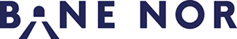 
Internal costs sheet B must be verified by enclosing time sheets approved by an accountant for the actual persons and period. The time sheet B must be kept by Beneficiary, and BaneNOR can, at any time, request access in case of an audit. Total number of actual hours worked, and amount charged sheet A must match sheet B.BeneficiaryInternal Costs sheet B
Costs in foreign currencies shall be converted to NOK by the beneficiary, using the latest exchange rate published by Norges Bank.For explanations, see below.Internal currency: 	Exchange rate to NOK: 
Internal working hoursPress TAB in the last cell if more lines are neededDeclaration by the BeneficiaryThe Beneficiary declares that:All Costs declared in this Payment Request are incurred in the ERTMS Onboard project and are necessary for its implementation.All Costs declared in this Payment Request meet the eligibility requirements set out in the FAS Guideline and in the Definitive Grant Letter.All Costs for personnel declared in this Payment Request only include Pay and Employer’s contribution (see explanation above).Explanations to table “Internal working hours”Bane NOR internal informationBane NOR internal informationBane NOR internal informationBane NOR internal informationCost centre
37400Project no
81100232Subproject
ERTMS Onboard / FASReference
Bodil ErringRail Vehicle Owner (RVO)Rail Vehicle Owner (RVO)Rail Vehicle Owner (RVO)Bane NOR Case numberBane NOR Case numberRVO project managerRVO project managerRVO project managerE-mailE-mailP.O Box, street numberP.O Box, street numberP.O Box, street numberTelephoneTelephonePostal codePostal districtPostal districtCountryCountryBankBankSwiftIBANIBANPayment Request numberPayment Request numberPayment Request datePeriod start datePeriod end dateNameID numberGross annual pay
(NOK)Employer's annual contribution
(NOK)Total annual costs
(NOK)Annual productive hoursHourly rate
(NOK)Actual hours worked on the project during periodAmount charged to the project
(NOK)(a)(b)(c=a+b)(d)(e=c/d)(f)(g=e*f)NN (example)12345678901234600 000150 000750 0001 700441325143 325Total internal cost (NOK)Requested aid amount (50 %, up to remaining aid amount)Date:Name:Title:Signature:Gross annual payGross salary, overtime, 13th month, bonus, holiday allowanceEmployer's annual contributionSocial insurance charges, pension funding, other insurancesAnnual productive hoursThe beneficiary may choose among 3 options:{annual workable hours of the person} plus {overtime worked} minus {absences}the standard number of annual hours generally applied by the beneficiary for its personnel in accordance with its usual cost accounting practices1 720 hours for persons working full time (or corresponding pro-rata for persons not working full time).Annual workable hoursThe period during which the personnel must be working at the employer’s disposalAbsencesE.g. trainings, sick leave and special leave